Внимание студентов I курса (ДО+УНК)!12.05 и 13.05 вам было отправлено домашнее задание по пройденной лексической теме: «Mein Tag». Ни одна студентка не выполнила и не прислала на проверку задание. Еще раз напоминаю о своевременной отправке заданий на проверку. Для получения зачета за I курс по дисциплине должны быть выполнены самостоятельно все задания. К следующему занятию предлагаю выполнить задания: Повторить пройденный лексический материал по теме “Wohnen”. Переведите письменно текст “Meine Wohnung”. Стр. 17-18Ответьте письменно на вопросы. Стр. 18-19 Выполните письменно грамматические упражнения. Стр. 20 II. Закончить лексически следующие предложенияIII. Вставьте глагол в нужном лице и числе.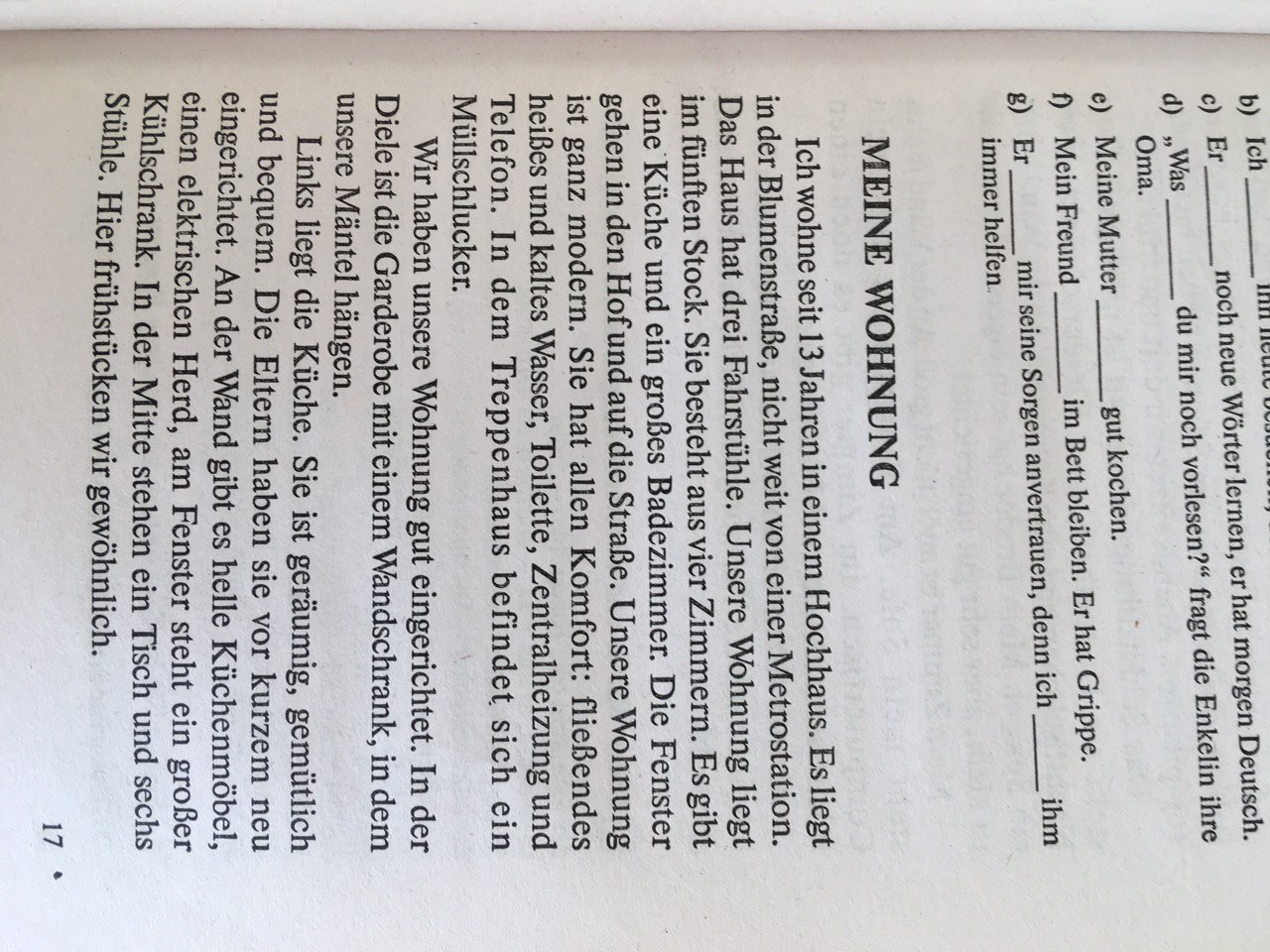 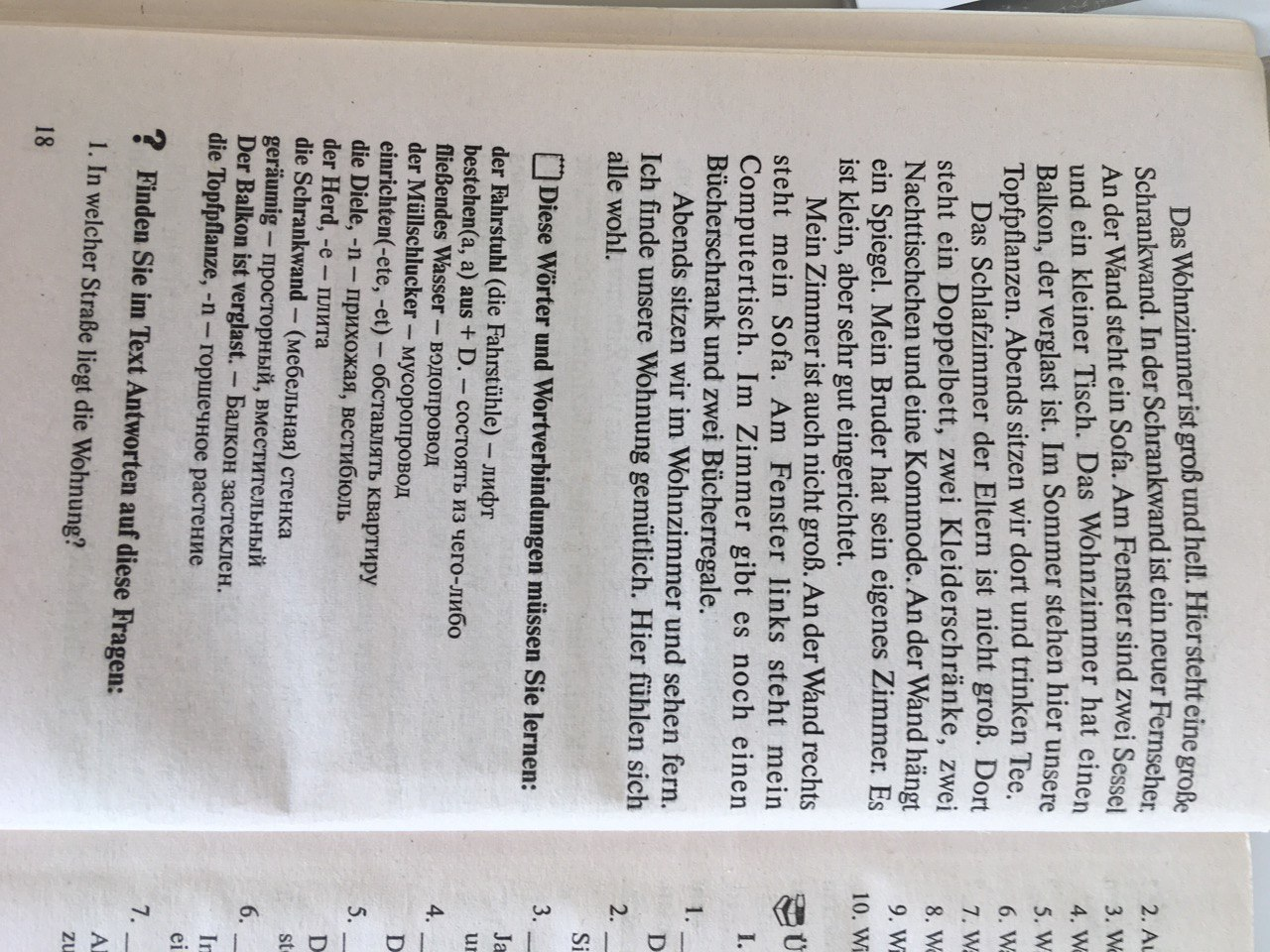 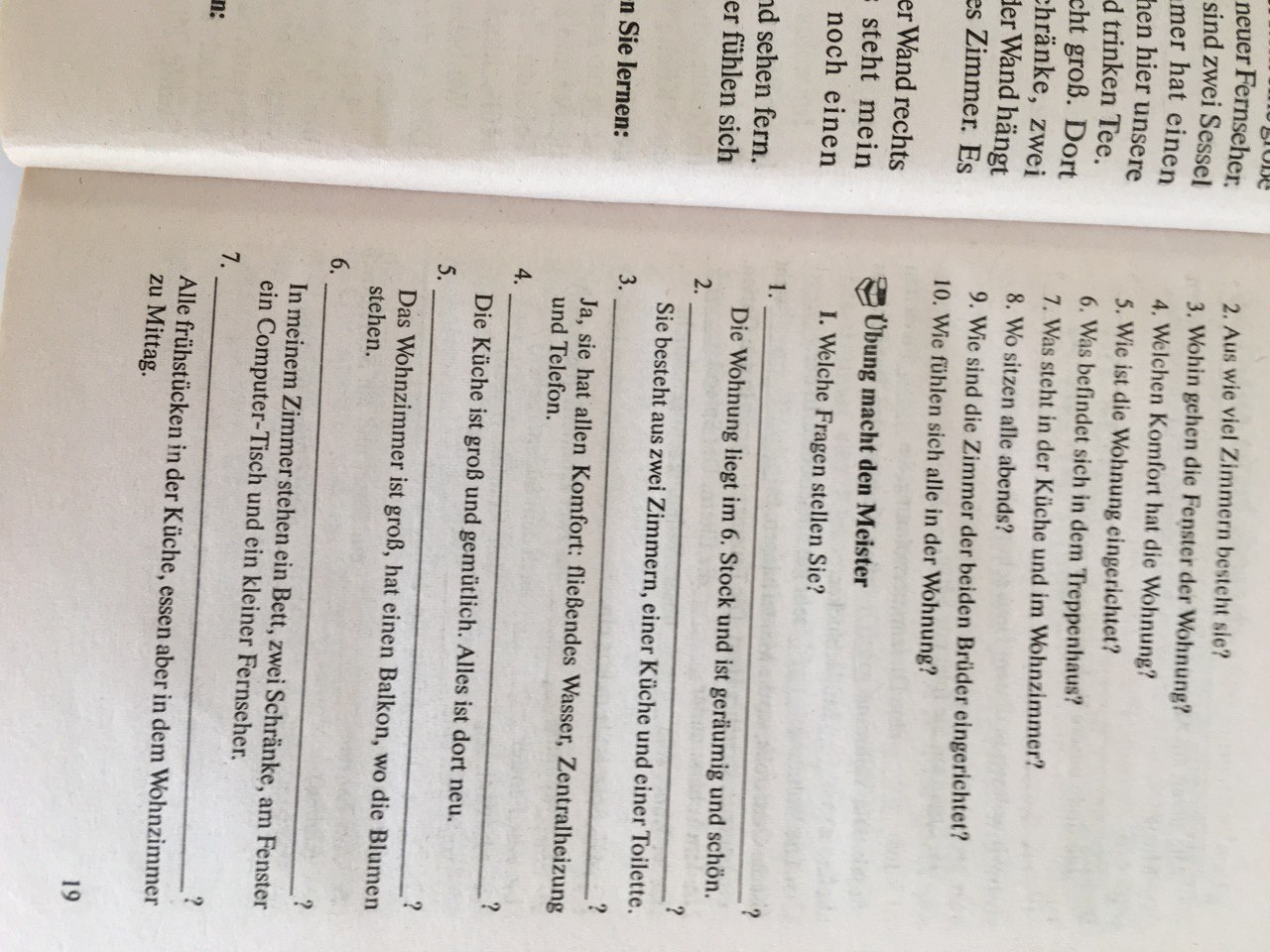 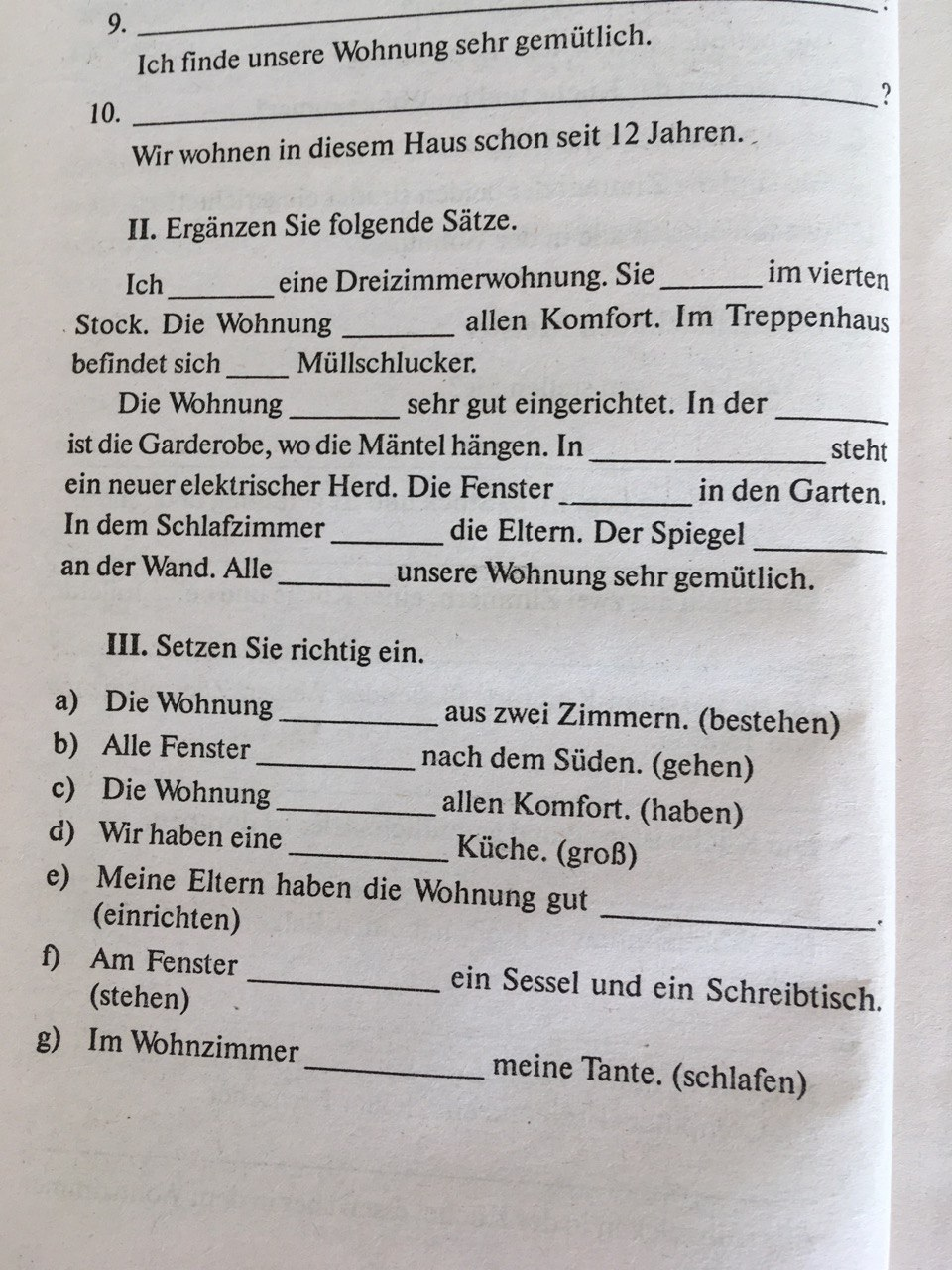 